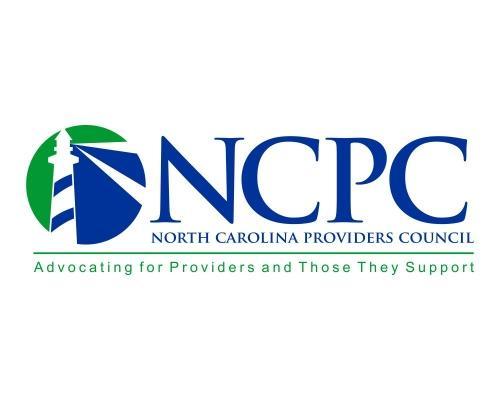 NC Providers Council IDD Committee Videoconference Meeting October 20, 2022   Thursday 10 a.m. – 12 p.m.Welcome and Introductions – Christopher White & Richard AndersonMinutes- from 6/16/2022  Minutes are recorded & can be viewed on the NCPC website > Member Communications Page > + IDD Communications PageSpecial Guest:  Kenneth Bausell, IDD Manager NC Medicaid, Behavioral Health:Follow-up & clarification from NCPC Leadership Forum concerning 1915(i)Implementation of 1915(i)Current Innovation Rates too low-Influence new ratesLME-MCO Contracting thru 12/1 ONLYCare Coordination vs Care ManagementAHEC Consultation ends 12/1Assignment of Members to CMA’s vs LME-MCO’sIdentified trainings appears to be redundant (Core Competencies, CQL, etc.)General Information & updatesStanding Business: Legislative updates – Joel MaynardUpdate TP Calls Committee Co-Chair Updates:Operational Data Strategy Committee – Joel MaynardLME/MCO Updates/Questions from IDD Committee Members: AllianceEastpointePartnersSandhillsTrilliumVayaNew BusinessCreating value of the IDD Committee-ChristinaAdjournmentNext MeetingDecember 15th, 202210:00 a.m. – 12:00 p.m.